 ПРОЕКТР Е Ш Е Н И Е   от 05.06.2020г.                 	     село Усть-Бюр                           №  О внесении дополнений                                                                                                             в Правила благоустройства территории   Усть-Бюрского сельсовета Усть-Абаканского района Республики Хакасия       Рассмотрев рекомендацию Административной комиссии Усть-Абаканского района по вопросу внесения дополнений в Правила благоустройства территории   Усть-Бюрского сельсовета Усть-Абаканского района Республики Хакасия, утвержденные решением Совета депутатов Усть-Бюрского сельсовета от  30.04.2019г. № 38, Совет депутатов Усть-Бюрского сельсовета                                                 РЕШИЛ:1. Внести в приложение к решению Совета депутатов Усть-Бюрского сельсовета от 30.04.2019г. № 38 «Об утверждении Правил благоустройства территорииУсть-Бюрского сельсовета Усть-Абаканского района Республики Хакасия» (далее по тексту Правила) следующие дополнения:1.1. Статью 12.1. Правил дополнить статьей 12.12.  следующего содержания: «12.12. Запрещается сжигание мусора, листвы, тары, производственных отходов, разведение костров, включая внутренние территории предприятий и частных домовладений.». 2. Настоящее Решение вступает в силу со дня его опубликования (обнародования). Глава Усть-Бюрского сельсовета:                                            Л.Ф. Чешуина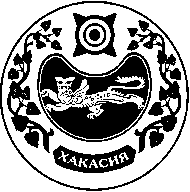 СОВЕТ ДЕПУТАТОВ  УСТЬ-БЮРСКОГО СЕЛЬСОВЕТА